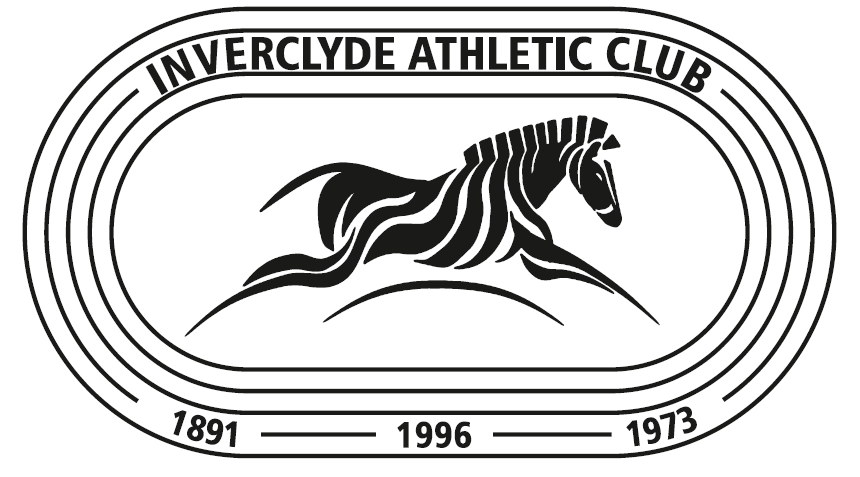 Inverclyde Athletic ClubMembership Application FormSenior Members Additional InformationInverclyde A.C. is an inclusive club and aims to create the best possible opportunities for its members. As well as encouraging and supporting members to develop their talents and athletic interests, the club also depends on its members to support the club, and help in a variety of areas.  Please complete and return this Form as set out below / over together with your IAC Membership FormName______________________________________________________Interests  (Please tick all appropriate areas)   Cross Country  	 Track          Field      							Road 	Fell/Mountain             Officiating Do you have an Athletics Officials Qualification?   If not, would you like to attend an Officials Course ?  If you have, would you be willing to assist the club with any Officials duties?  If you have ticked any of the above; you will be contacted by Gerry Gaffney Coaching Do you have an Athletics Coaching Qualification?   If not, would you like to attend a coaching course?    If you have, are you willing to assist in the club’s coaching programme?   If you have ticked any of the above; you will be contacted by Janice HendrieVolunteering Have you any Volunteering experience in a (sports) club environment? If not, would you like to gain some experience and become a Club Volunteer? If you have ticked any of the above; you will be contacted by  IT SkillsAre you interested in assisting with: 	Website      Promotional Activities 	Results 	  Committee Other?_____________________________MaintenanceDo you have any skills which would be helpful in maintaining either clubhouse or club equipment?   Area of skill______________________________________________Returning completed form.By post:  IAC Membership Secretary, , . PA16 9EWBy e-mail: gerard.gaffney@ntlworld.com Please note that if you are sending the form by e-mail, you must send it encrypted with the password sent by a separate e-mail. By hand: pass it to a club Committee member or a Coach         Thank YouIAC Committee May 2018 Registered Charity SC 047791